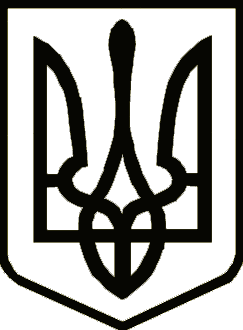 			Україна 	     	                  СРІБНЯНСЬКА СЕЛИЩНА РАДАРОЗПОРЯДЖЕННЯПро виїзд робочої групидо Олексинськогостаростинського округуКеруючись пунктом 20 частини четвертої статті 42 та пунктом 8 статті 59 Закону України «Про місцеве самоврядування в Україні», з метою контролю за дотриманням законодавства в ході виконання представницьких інтересів жителів старостинських округів та вирішення нагальних питань старостинського округу, зобов`язую: 1. Здійснити 26 жовтня 2023 року виїзд робочої групи до Олексинського старостинського округу у складі:Олена ПАНЧЕНКО                    – селищний голова;Ірина ГЛЮЗО                              – керуючий справами (секретар)                                                                            виконавчого комітету;                Ніна ЛУК’ЯНОВА                      – начальник загального відділу;Сергій ТАРАН                             – начальник відділу земельних відносин. 2. Спеціалісту І категорії загального відділу Лесі АНДРІЙЧЕНКО провести оповіщення громадян старостинського округу про проведення прийому громадян об 11-00 год.        3. Керуючому справами (секретарю) виконавчого комітету Ірині ГЛЮЗО скласти інформаційну довідку про результати роботи робочої групи. 4. Контроль за виконанням даного розпорядження залишаю за собою.Селищний голова                         				     Олена ПАНЧЕНКО  025 жовтня 2023 року    смт Срібне			      №148